Gironde HabitatConseil d’Administration du 03 novembre 2020Gironde Habitat, solidaire et responsable. Pas d’augmentation des loyers en 2021  Alors que Gironde Habitat s’est engagé à ne procéder à aucune expulsion pour impayés de loyer jusqu’en mars 2021 ; la Présidente de Gironde Habitat, Martine Jardiné, lors du Conseil d’Administration du 3 novembre 2020 dédié aux orientations budgétaires, a mis aux voix la non-augmentation des loyers pour 2021, votée à l’unanimité. Un effort d’investissement éco-responsable pour soutenir l’activité économique  En 2021, l’Office a choisi de participer au plan de relance, d'augmenter le budget de réhabilitation de 20M€ pour créer des espaces extérieurs individuels et d’adopter un plan paysage favorisant le confort et le lien social avec notamment un renforcement de « l’aller vers» concrétisé par le dispositif ella CAR*.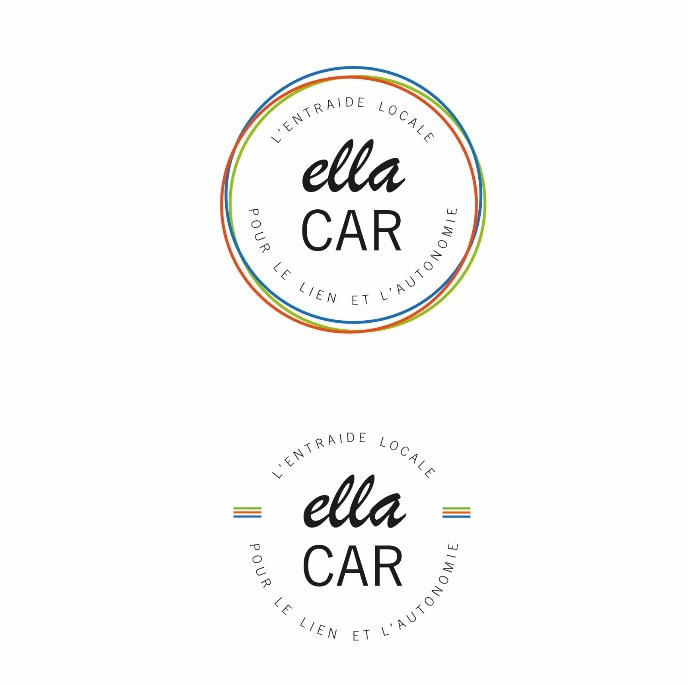 *ella CARL’entraide locale pour le lien et l’autonomie. Entraide : entre voisinsLocale : proximité / Gironde Habitat se déplaceLien : entre Gironde Habitat et ses locataires / entre les locatairesAutonomie : des seniors, des personnes en difficultés / autonomie à travers l’adaptation du logementCAR : mobilité / Gironde Habitat se déplaceContact presseNicolas HammDirecteur de la communication et des relations publiques06 78 56 31 00n.hamm@gironde-habitat.fr